                                                                        …../…./2023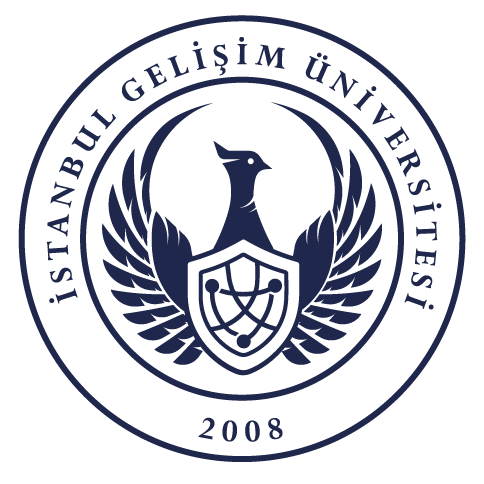 İSTANBUL GELİŞİM ÜNİVERSİTESİULUSLARARASI DEĞİŞİM VE İŞ BİRLİĞİ KOORDİNATÖRLÜĞÜNE     Ben İstanbul Gelişim Üniversitesi ……………………………… Fakülte/ Bölüm/ Birim personelinden ……………………………….. Çeşitli proje yıllarına/ türlerine ait hareketlilik ilanlarına aynı anda başvuruda bulunmuş durumdayım. Başvurularım ile ilgili olarak öncelik sıralamam aşağıda yer almaktadır. Gereğini bilgilerinize arz/rica ederim.1.2.3.4.5.6.                                                                        İMZA:                                                                       AD SOYAD: